INSTITUTO SALVADOREÑO DE FOMENTO COOPERATIVO (INSAFOCOOP)***************GUÍA DE ORGANIZACIÓN DE ARCHIVO Enero/2021**************Unidad de Gestion Documental y Archivos (UGDA)Elaborada según la Norma Internacional ISDIHA para describir instituciones que resguardan fondos de archivo ARCHIVO INSTITUCIONAL DEL INSAFOCOOP1.AREA DE IDENTIFICACION1.1 IdentificadorSV.INSAFOCOOP, El Salvador1.2 Forma autorizada del nombreInstituto  Salvadoreño de Fomento Cooperativo1.3 Forma paralela del nombreNo posee1.4 Otras formas del nombre   INSAFOCOOP, acrónimo de Instituto  Salvadoreño de Fomento Cooperativo1.5 tipo de instituciónInstitución pública, autónoma, al servicio de la ciudadanía en cuanto al sector cooperativo2.AREA DE CONTACTO2.1 Localización y dirección Oficina central:15 calle poniente Edificio Urrutia Abrego II # 402, Centro de Gobierno, frente a INPEP. San SalvadorRegional Occidental: 8ª Av. sur, entre 9 y 11 calle Pte. N 23. Regional Paracentral:6ª calle Pte. #54 del Barrio San Juan de Dios, frente a Instituto Nacional Dr. Sarvelio Navarrete (INSAVI)Regional Oriental:Residencial Orania, Polígono 1, pasaje 2, frente al parque Rosales, San Miguel.  2.2 Teléfono, Correo electrónico, pagina webTeléfono (503) 2222 – 4122 Oficina CentralCorreo electrónico recepcion.central@insafocoop.gob.svPágina web www.insafocoop.gob.sv Tel. 2447-3166 – Regional Occidente Recepción.occidente@insafocoop.gob.svTel. 2393-8227– Regional ParacentralRecepción.paracentral@insafocoop.gob.svTel. 2661-3340 – Regional OrientalRecepción.oriente@insafocoop.gob.sv2.3 Persona de contactoGuadalupe Roxana Alvarenga de NerioOficial de Información y Respuestaroxana.alvarenga@insafocoop.gob.svDaysi Patricia Marroquín de Gutiérrez Oficial de Gestión Documental y Archivospatricia.marroquin@insafocoop.gob.sv3.AREA DE DESCRIPCION3.1 Historia de la Institución que custodia los fondos de archivoEn El Salvador se escucha, por primera vez, del cooperativismo en forma teórica, en una catedra de enseñanza, en la Facultad de Jurisprudencia y Ciencia Sociales de la Universidad Nacional.Fue en 1914, que se organiza la primera cooperativa, por un grupo de zapateros, en San Salvador en la cuesta del Palo Verde,  en 1938, se funda La Cooperativa Algodonera.Luego, el cooperativismo llego al gremio de los empleados públicos, como un medio de defensa contra el agiotismoLas cooperativas contaban con el apoyo del gobierno en turno, que aportaba capital inicial, pero los empleados identificaban el capital cedido por el gobierno, como propiedad de ellos y no creyeron que estaban obligados, por esa razón, a resarcir las cantidades que se les concedían en calidad de préstamo.Así bajo el surgimiento de secciones y departamentos en instituciones gubernamentales el sector inició su crecimiento hasta que el Estado decide centralizar este rol en una sola Institución que dirija y coordine la actividad cooperativa en el país.Fue el 25 de noviembre de 1969 que la Asamblea Legislativa, promulgó el decreto Nº 560  que dio pie a la creación del INSAFOCOOP como una corporación de derecho público con autonomía en los aspectos económicos y administrativo, ese mismo día se promulga la primera Ley General de Asociaciones Cooperativas.A falta de presupuesto que permitiera su funcionamiento el INSAFOCOOP comenzó a operar hasta el 1 de julio de 1971. Hoy con más de 49 años al servicio del sector cooperativo, la institución ha crecido descentralizando su trabajo en oficinas ubicadas en las distintas zonas del país dando un servicio a través de sus regionales en todo lo ancho y largo de El Salvador.3.2 Contexto Cultural y geográfico El Instituto de Fomento Cooperativo (INSAFOCOOP); fue creado para fomentar y proteger a las asociaciones cooperativas, facilitando su organización, expansión y financiamientoOficinas centrales ubicadas en el centro de gobierno, San Salvador;  y regionales en los departamentos de Santa Ana, San Vicente y San Miguel.3.3 Atribuciones / fuentes legalesIniciar, promover, coordinar y supervisar la organización y funcionamiento de las asociaciones cooperativas, federaciones y confederaciones de las mismas,  prestarles el asesoramiento y asistencia técnica que necesiten.Planificar la política de fomento y desarrollo del cooperativismoConceder personalidad jurídica, mediante la inscripción en el Registro Nacional de las Asociaciones Cooperativas, federaciones, de cooperativas y de la confederación nacional de cooperativas.……..la disolución y la liquidación de las asociaciones, federaciones y confederaciones a nivel nacional de cooperativasEjercer funciones de inscripción y vigilancia, sobre las asociaciones federaciones y confederación nacional de cooperativas Entre otros, según lo dispuesto en el Art. 2 de La Ley de Creación de INSAFOCOOPArt. 114.- El Estado protegerá y fomentara las asociaciones cooperativas, facilitando su organización, expansión y financiamiento. (Constitución de la Republica de El Salvador)3.4 Estructura Administrativa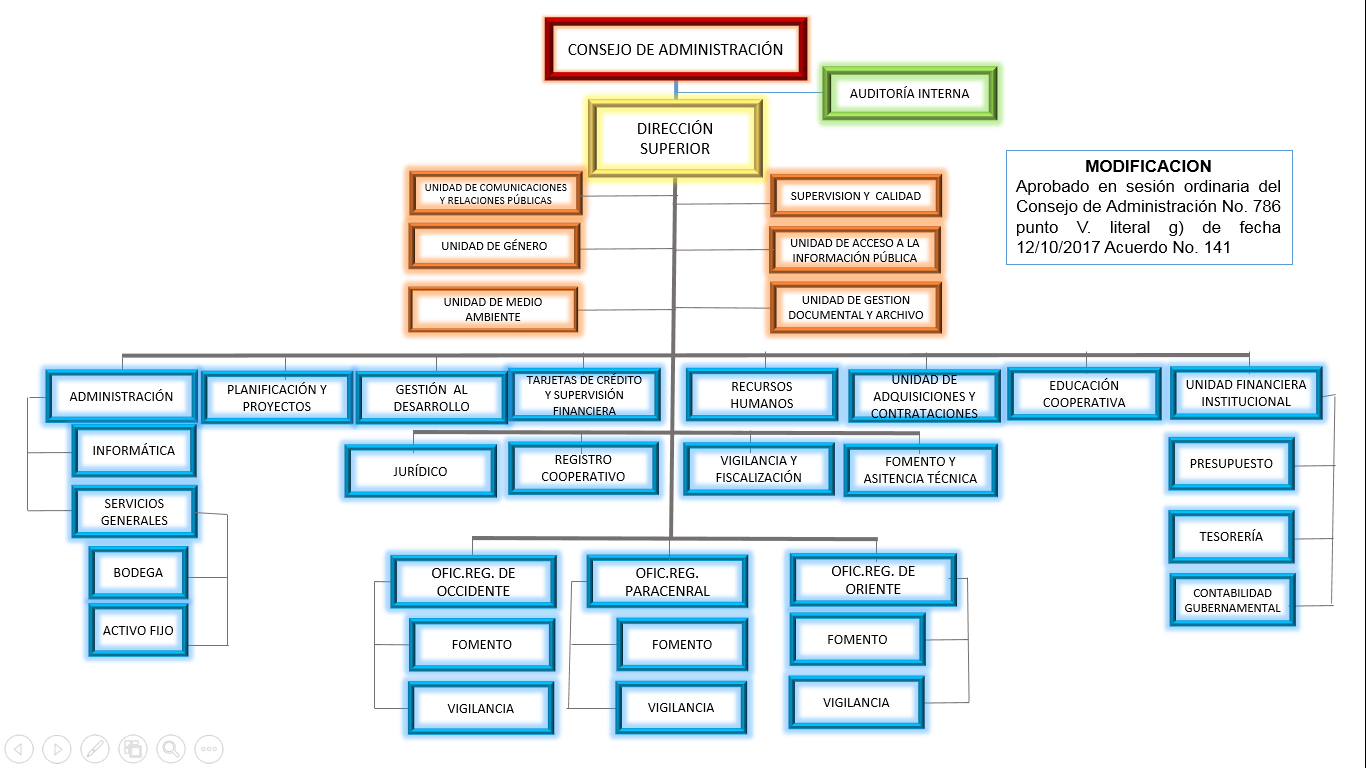 3.5 Gestión de documentos y política de ingresoLos documentos se encuentran resguardados en cada una de los diferentes Unidades Administrativas. Los llamados Archivos de Gestión El instituto cuenta con una política, manual de archivos de gestión  y control documental; siendo esta la normativa para el manejo de los documentos.  3.6 EdificioActualmente se alquila un edificio propiedad del INPEP, cuenta con tres niveles; la documentación esta resguardada en archivos de gestión, es decir dentro de las oficinas. 3.7 Fondos y colecciones custodiadasSección máxima autoridad: información generada por la máxima autoridad, entendiéndose presidencia y consejo de administraciónSección administrativa: acceso a la información, expedientes de personal, gestión documentalSección finanzas: información de presupuesto, gastos contables, y todo lo que tenga que ver con las finanzas institucionales. Sección de servicio: documentos y expedientes de las cooperativas registradas en el instituto3.8 Instrumentos de descripción de guías y publicacionesGuía de Archivos y publicaciones en nuestra página web4.AREA DE ACCESO4.1 Horario de AperturaApertura al público: lunes a viernes en jornada de 8:00 a.m.  a 4:00 pm; sin cerrar al medio díaCerrado los fines de semana.Días de asuetos:1 y 2 de enero por festividad de año nuevo13 de febrero, constitución del sindicato (SITRAINSAFOCOOP)Vacaciones de Semana Santa1 de mayo, día de trabajo10 de mayo, día de la madre17 de junio, día del padreUltimo viernes de julio, día del empleado cooperativista1 al 6 agosto, Fiestas patronales15 de septiembre, independencia31 de octubre, día del sindicalista salvadoreño2 de noviembre, día de difuntos24 al 31 de diciembre, fiestas navidad y fin de año4.2 Condiciones y requisitos para el uso y accesoEl solicitante puede encontrar la información en nuestra página web, portal de transparencia, donde está la información oficiosa. Si no encuentra la información requerida, puede solicitarla mediante el correo electrónico que está siempre en nuestro portal.Oficial de Información:Guadalupe Roxana Alvarenga de NerioRoxana.alvarenga@insafocoop.gob.svRestricciones:Datos personales,  información  reservada o confidencial.4.3 AccesibilidadEstamos ubicados en una zona accesible, ya que estamos en el centro de gobierno, específicamente frente a INPEP.  El servicio de auto buses que pasan cerca de la institución son: 33, 31, 20, 101.5.AREA DE SERVICIOS5.1 Servicios de ayuda a la investigación Se cuenta con un área exclusiva para el ciudadano,  con un escritorio, una silla y una computadora con acceso a internet,  para agilizar algún trámite que este incompleto  o inclusive revisar nuestros sitios en línea para la verificación de la información 5.1 Servicios de ReproducciónSon gratuitos, se podrá entregar  la información por medio de fotocopia, escaneo y certificación de documentos.5.2 Espacios PúblicosDentro de las instalaciones del Instituto Salvadoreño de Fomento Cooperativo se cuenta con baños (ambos sexos) para las personas que nos visitan y consultan.Área de Agua y café para los visitantes6.AREA DE CONTROL6.1 Identificador de la descripción No posee6.2 Identificador de la InstituciónInstituto  Salvadoreño de Fomento Cooperativo (INSAFOCOOP)Unidad de Gestion Documental y Archivos (UGDA)6.3 Reglas o convenciones Descripción realizada conforme a la Norma Internacional ISDIHAH (descripción de instituciones que custodian fondos de archivo)6.4 Estado de elaboración Descripción finalizada6.5 Fechas de creación, revisión o eliminación Última versión 20/01/216.6 FuentesLey de Acceso a la Información PublicaLineamiento 4, Ordenación y Descripción Documental6.7 Notas de mantenimiento Responsable: Daysi Patricia Marroquín de GutiérrezOficial de Gestion Documental y Archivos 